NAME 	____________________________________  	INDEX NO.		_______________SCHOOL 	____________________________________	SIGNATURE 		_______________									DATE 			_______________441/2HOME SCIENCE (CLOTHING CONSTRUCTION)PAPER 2PRACTICALJULY/AUGUST, 2015TIME: 2½ HOURS 441/2HOME SCIENCE (CLOTHING CONSTRUCTION)PAPER 2PRACTICALTIME: 2½ HOURS INSTRUCTIONS TO CANDIDATESThis paper consists of three printed pages. 	Candidates should check the question paper to ascertain that all the pages are printed as indicated and that no questions are missing. Candidates are advised to ensure that the pattern pieces match with sketches shown on question paper.A pattern of a bodice of a girl’s dress is provided. You are advised to study the sketches, the question paper and a layout before you begin the test. MATERIALS PROVIDEDSix pattern pieces for making the bodice of the dress as follows: Bodice Front Bodice Back Sleeve Collar Opening facing Neckband Plain cotton poplin material Mercerized sewing cotton thread to match the fabric Interfacing material 30cm by 21cm. THE TEST Making use of the materials provided and the layout shown, cut out and make up the right half of girls’ dress bodice to show the following. Working of the faced opening at centre back Working of burst dart Making French seam at the shoulder The preparation of the collar and its attachment using the neckband. The collar should be interfacedHemming down the neckband. Joining the side with an open seam. Preparation and setting in of the bell sleeve. Omit the neatening of the armhole seam. Turning a narrow hem to neaten the lower edge of the sleeve. At the end of the examination, firmly sew onto your work, on single fabric, a label bearing your name and Index Number. Remove the needle, pins and unnecessary threads from your work. Then fold your work carefully and place it in the envelope provided. Do not put scraps of material in the envelope. THE LAYOUT (NOT DRAWN TO SCALE)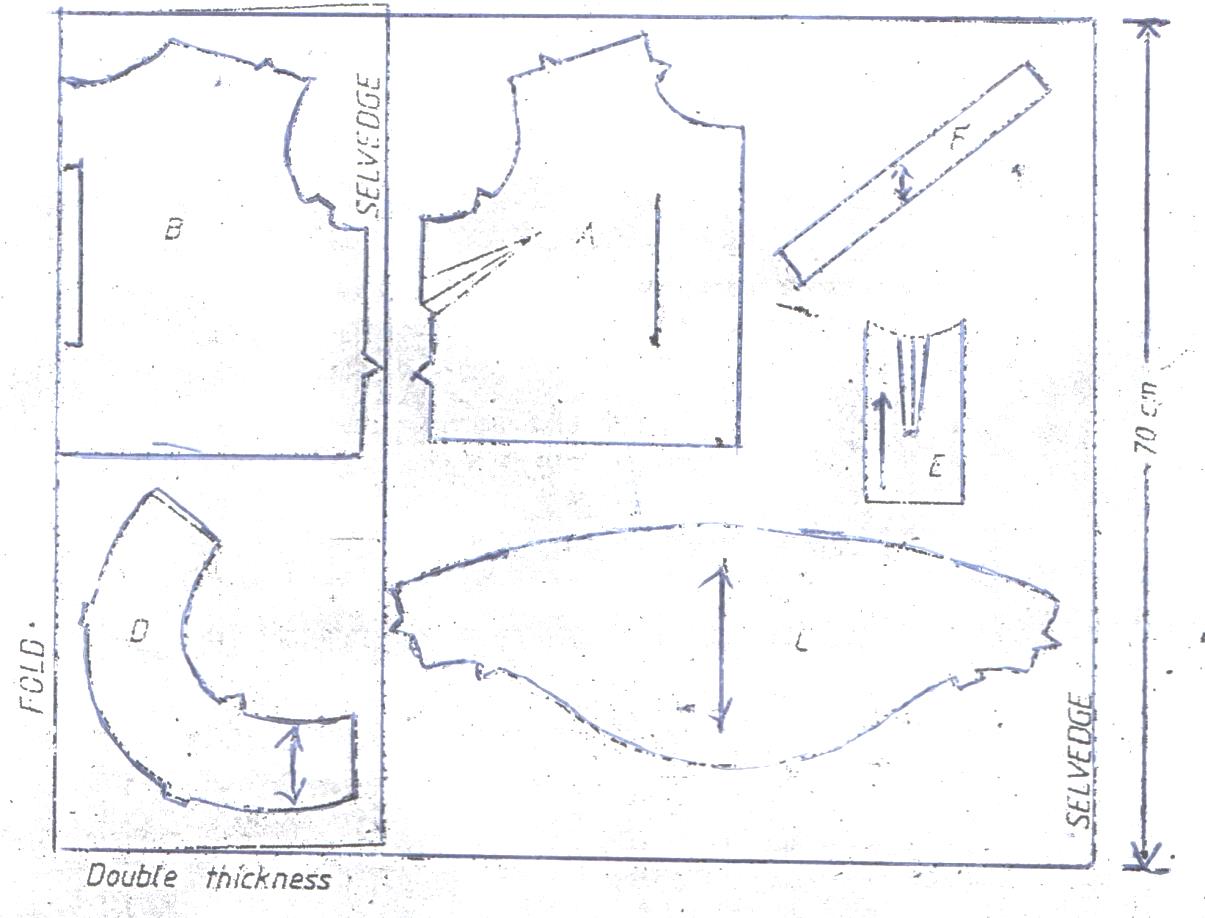 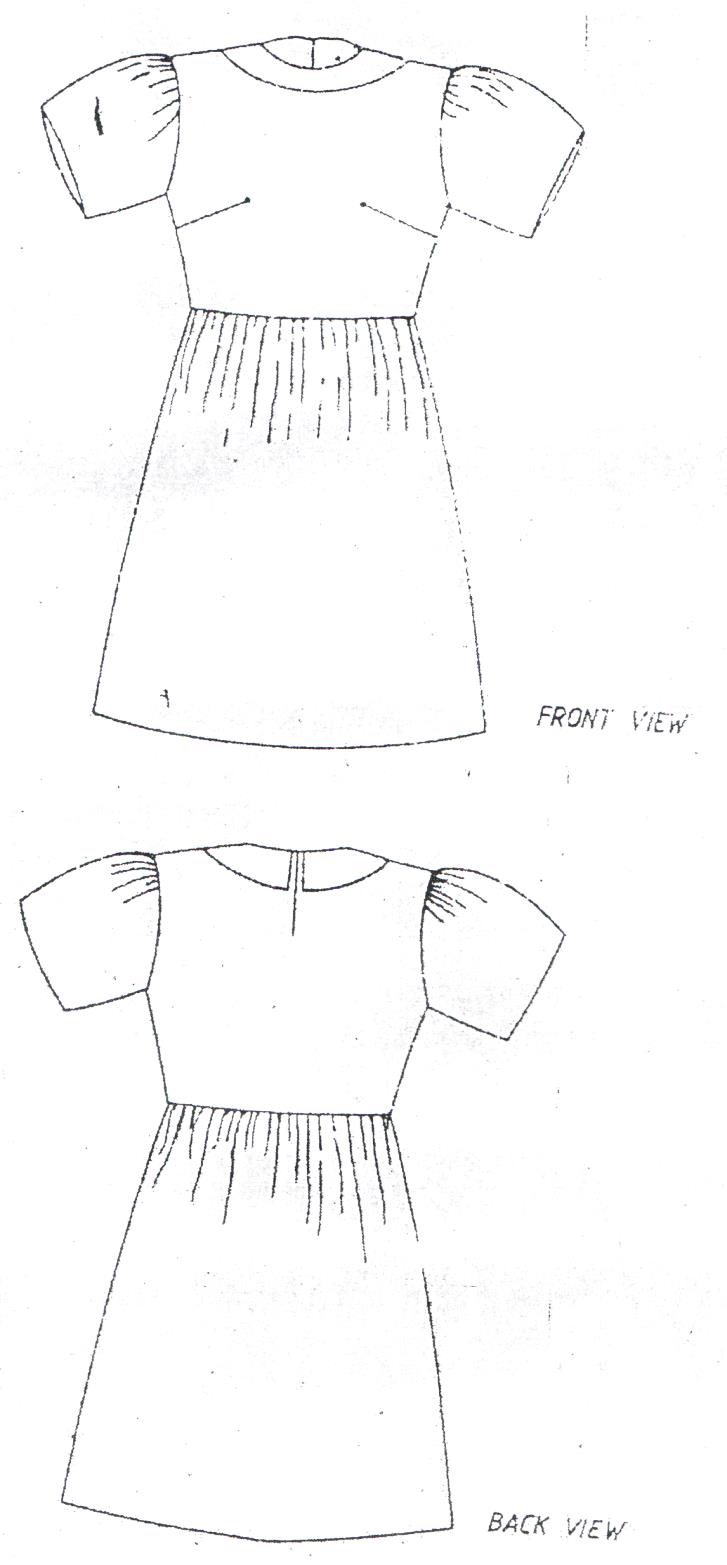 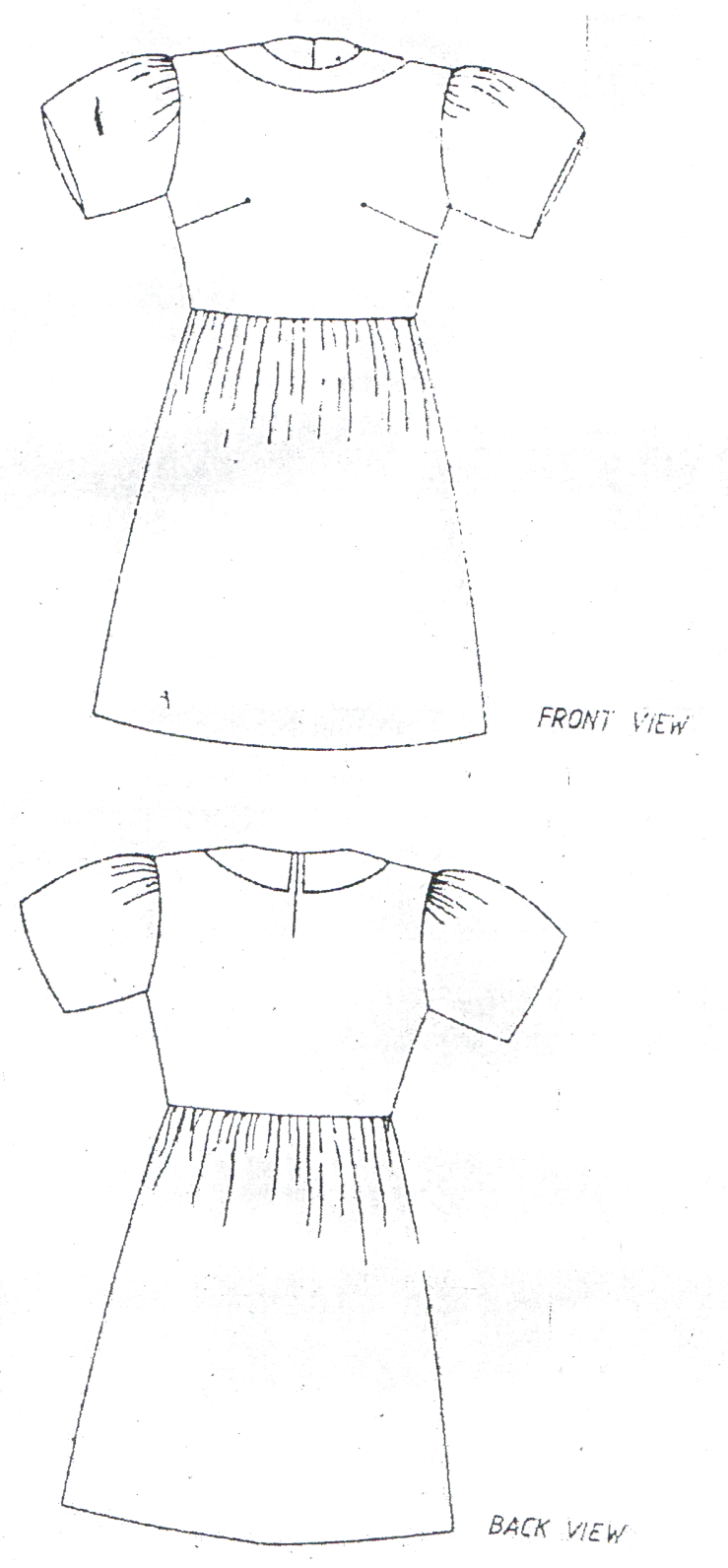 